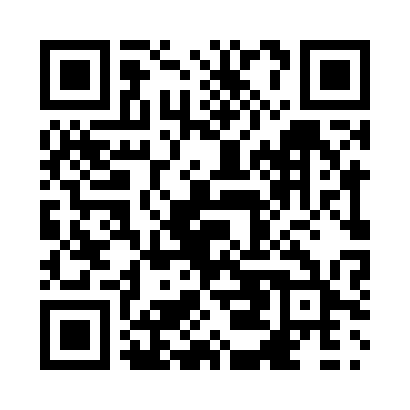 Prayer times for The Broads, Newfoundland and Labrador, CanadaWed 1 May 2024 - Fri 31 May 2024High Latitude Method: Angle Based RulePrayer Calculation Method: Islamic Society of North AmericaAsar Calculation Method: HanafiPrayer times provided by https://www.salahtimes.comDateDayFajrSunriseDhuhrAsrMaghribIsha1Wed4:045:451:006:038:169:582Thu4:025:441:006:048:1710:003Fri3:595:421:006:058:1810:024Sat3:575:411:006:068:2010:045Sun3:555:391:006:078:2110:066Mon3:535:381:006:078:2210:087Tue3:515:361:006:088:2410:108Wed3:485:351:006:098:2510:129Thu3:465:331:006:108:2710:1410Fri3:445:321:006:118:2810:1611Sat3:425:3112:596:118:2910:1812Sun3:405:2912:596:128:3010:2013Mon3:385:2812:596:138:3210:2214Tue3:365:2712:596:148:3310:2415Wed3:345:2512:596:148:3410:2616Thu3:325:241:006:158:3610:2817Fri3:305:231:006:168:3710:3018Sat3:285:221:006:178:3810:3219Sun3:265:211:006:178:3910:3420Mon3:245:201:006:188:4010:3621Tue3:225:191:006:198:4210:3822Wed3:205:181:006:198:4310:4023Thu3:195:171:006:208:4410:4224Fri3:175:161:006:218:4510:4425Sat3:155:151:006:218:4610:4626Sun3:145:141:006:228:4710:4827Mon3:125:131:006:238:4810:5028Tue3:105:121:006:238:4910:5229Wed3:095:121:016:248:5010:5330Thu3:075:111:016:248:5110:5531Fri3:065:101:016:258:5210:57